РЕЖИМ ЗАНЯТИЙ ОБУЧАЮЩИХСЯ (ВОСПИТАННИКОВ)1.ОБЩИЕ ПОЛОЖЕНИЯ1.1. Режим функционирования Муниципального бюджетного дошкольного образовательного учреждения «Детский сад № 8 «Сказка» (далее – МДОУ №8 «Сказка») устанавливается на основе:- Устава муниципального бюджетного образовательного учреждения,- Санитарных норм СанПиН 2.4.13049-13,- Федерального Закона «Об образовании в Российской Федерации» 273-Ф3,- Правил внутреннего распорядка воспитанников.1.2. Положение регламентирует режим работы, режим занятий обучающихся (воспитанников) МДОУ №8 «Сказка».1.3. Режим функционирования МДОУ №8 «Сказка» утверждается Учредителем.2. РЕЖИМ ФУНКЦИОНИРОВАНИЯ УЧРЕЖДЕНИЯ2.1. Режим работы: с 07.30. до 18.00. (10,5 часов).2.2. Учреждение работает по 5-дневной рабочей неделе.2.3. В субботу, воскресенье и праздничные дни МДОУ №8 «Сказка» не работает.2.4.Образовательный процесс осуществляется в соответствии с образовательной программой дошкольного образования .2.5. Организованная образовательная деятельность (ООД) проводятся в соответствии с «Санитарно-эпидемиологическими требованиями к устройству, содержанию и организации режима работы дошкольных образовательных организаций» СанПин 2.4.1.3049-13, с учетом возраста воспитанников, расписанием ООД, утверждённым заведующим ДОУ.3. РЕЖИМ УЧЕБНОЙ НАГРУЗКИ ВОСПИТАННИКОВ3.1. ООД начинаются в 9.00 часов утра.3.2. Для детей раннего возраста от 1,5 до 3 лет длительность непрерывной ООД не должна превышать 10 мин. Допускается осуществлять образовательную деятельность в первую и во вторую половину дня (по 8-10 минут). Допускается осуществлять образовательную деятельность на игровой площадке во время прогулки.3.3. Продолжительность непрерывной ООД для детей от 3до 5-ти лет – не более 20 минут, для детей от 5-ти до 6-ти лет - не более 25 минут, для детей от 6-ти до 7-ми лет не более 30 минут.3.4. Максимально допустимый объем образовательной нагрузки в первой половине дня во второй младшей и средней группах не превышает 30 и 40 минут соответственно. В середине времени, отведенного на непрерывную ООД, проводят физкультурные минутки. Перерывы между периодами ООД - не менее 10 минут.3.5. Образовательная деятельность с детьми старшего дошкольного возраста может осуществляться во второй половине дня после дневного сна. Её продолжительность должна составлять не более 25-30 минут в день. В середине ООД статистического характера проводятся физкультурные минутки.3.6. Образовательную деятельность, требующую повышенной познавательной активности и умственного напряжения детей, следует организовывать в первую половину дня. Для профилактики утомления детей рекомендуется проводить физкультурные, музыкальные занятия, ритмику и т.п.3.7. Образовательный процесс проводится во время учебного года.3.8. Летом ООД не проводится.4. РЕЖИМ ОРГАНИЗОВАННОЙ ОБРАЗОВАТЕЛЬНОЙ ДЕЯТЕЛЬНОСТИ4.1. Количество проведения ООД в учебном плане не превышает максимальнодопустимый объем недельной образовательной нагрузки.Общее количество организованной образовательной деятельности в неделю:Группа раннего возраста 2 - 3 года - 10 не более 10 минМладшая группа 3-4 года. – 10 не более 15 минСредняя группа 4-5 лет -10 не более 20 минСтаршая группа (5- 6 лет) - 15 не более 25 минутПодготовительная группа( 6- 7): 17 не более 30 минут4.2. Первая половина дня отводится ООД требующей повышенной умственной нагрузки, кроме понедельника. Вторая половина дня отводится ООД, направленной на физическое, художественно-эстетическое развитие детей: лепка, аппликация, ознакомление с художественной литературой, конструирование и ручной труд в старшей разновозрастной группе для подгрупп старшего и подготовительного к школе возрастов.4.3. В середине занятий проводятся физкультминутки. Перерывы между занятиями 10 минут.4.4.Организованная образовательная деятельность по физическому развитию осуществляется во всех возрастных группах 3 раза в неделю из них один раз в неделю на улице.4.5. Учебный год начинается с 1 сентября и длится по 31 мая.4.6. В середине учебного года с 9 января для детей организуются недельные каникулы, во время которых непосредственно образовательная деятельность не проводится. Занятия проводятся в игровой форме (в виде викторин, дидактических игр, тематических праздников, развлечений, драматизаций и т.п.).5. ЗАКЛЮЧИТЕЛЬНЫЕ ПОЛОЖЕНИЯ5.1 Изменения и дополнения в «Режим занятий обучающихся (воспитанников)» вносятся с изменением требований действующего законодательства.5.2. «Режим занятий обучающихся (воспитанников)» действует до принятия нового.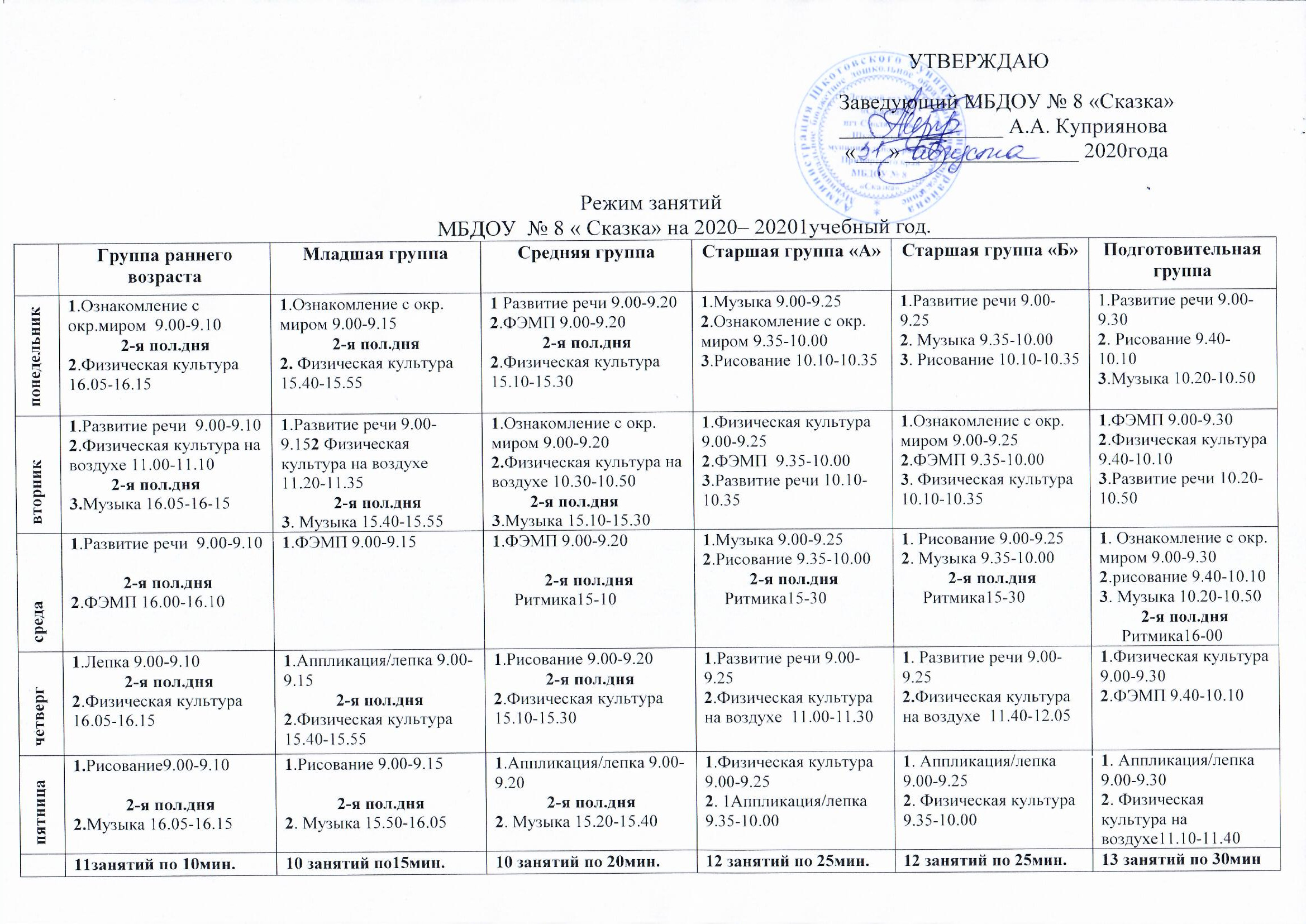 